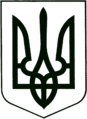 УКРАЇНА
МОГИЛІВ-ПОДІЛЬСЬКА МІСЬКА РАДА
ВІННИЦЬКОЇ ОБЛАСТІВИКОНАВЧИЙ КОМІТЕТ                                                           РІШЕННЯ №113Від 30 травня 2024 року                                              м. Могилів-ПодільськийПро надання дозволу на вчинення правочину стосовно нерухомого майна         Керуючись пп. 4 п. “б” ч. 1 ст. 34 Закону України «Про місцеве самоврядування в Україні», відповідно до ст.ст. 17, 18 Закону України «Про охорону дитинства», ст. 12 Закону України «Про основи соціального захисту бездомних громадян і безпритульних дітей»,  ст. 177 Сімейного кодексу України, постанови Кабінету Міністрів України від 24.09.2008 №866 «Питання діяльності органів опіки та піклування, пов’язані із захистом прав дітей», розглянувши рішення комісії з питань захисту прав дитини від 16.05.2024 №7 «Про надання дозволу на вчинення правочину стосовно нерухомого майна» та матеріалів, що надійшли до служби у справах дітей міської ради, -виконавчий комітет міської ради ВИРІШИВ:          1. Надати дозвіл законному представнику - матері, __________________, _________ року народження, яка діє за згодою батька, ___________________,  року народження, на прийняття в дар на ім’я їх малолітньої доньки, _______________, ____________ року народження, та укладання і підписання від її імені договору дарування земельної ділянки за кадастровим номером _________________, площею (га): ______, цільове призначення: для ведення товарного сільськогосподарського виробництва, що знаходиться за адресою: ________________.          2. Надати дозвіл законному представнику - опікуну, _______________, _____________ року народження, на придбання на ім’я її підопічної малолітньої дитини-сироти, _____________, ___________ року народження, та укладання і підписання від його імені договору купівлі-продажу житлового будинку, з господарськими будівлями та спорудами, загальною площею (кв.м): ___, житловою площею (кв.м): __ за адресою: ___________________, що розташований на земельній ділянці за кадастровим номером _________.          3. Надати дозвіл законному представнику - опікуну, _____________, _____________ року народження, на придбання на ім’я її підопічної малолітньої дитини-сироти, ________________, ____року народження, та укладання і підписання від його імені договору купівлі-продажу земельної ділянки загальною площею (га): ____, кадастровий номер  _______________, цільове призначення: для будівництва і обслуговування житлового будинку, господарських будівель і споруд (присадибна ділянка), яка розташована за адресою: _____________________________________.          4. Контроль за виконанням даного рішення покласти на заступника міського голови з питань діяльності виконавчих органів Слободянюка М.В.          Міський голова                                                        Геннадій ГЛУХМАНЮК